LES PASSÉJAÏRES DE VARILHES                    					   FICHE ITINÉRAIREVICDESSOS n° 18"Cette fiche participe à la constitution d'une mémoire des itinéraires proposés par les animateurs du club. Eux seuls y ont accès. Ils s'engagent à ne pas la diffuser en dehors du club."Date de la dernière mise à jour : 13 juin 2018La carte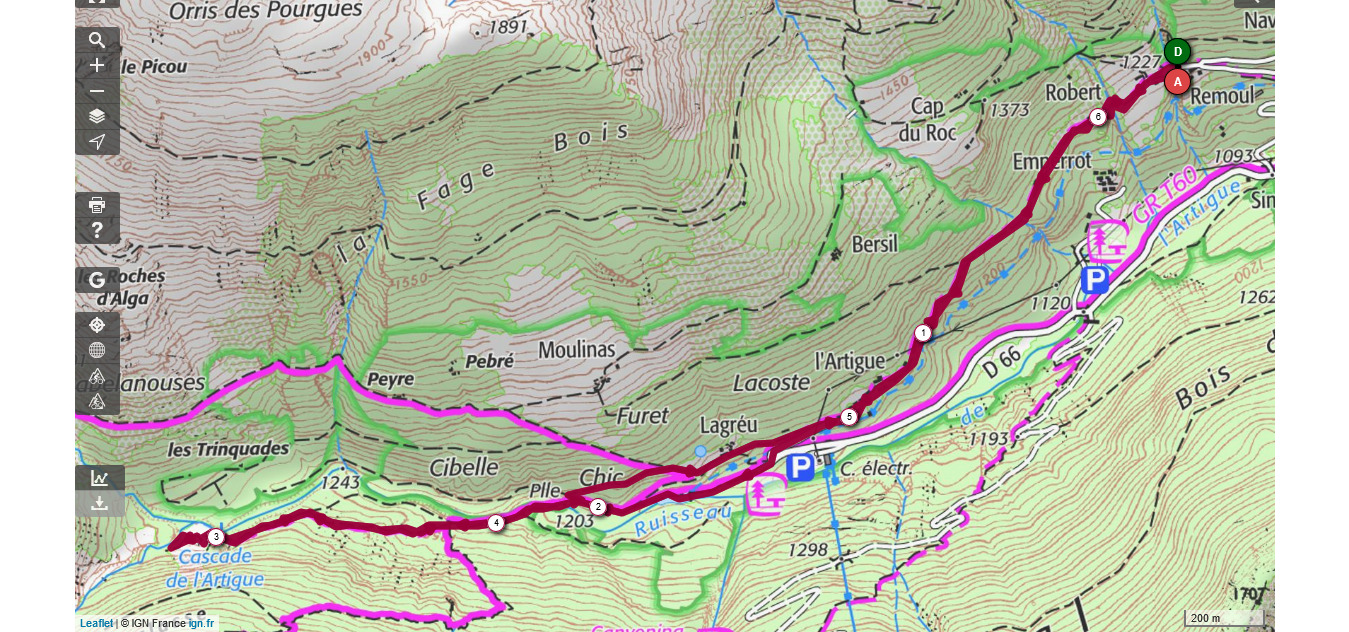 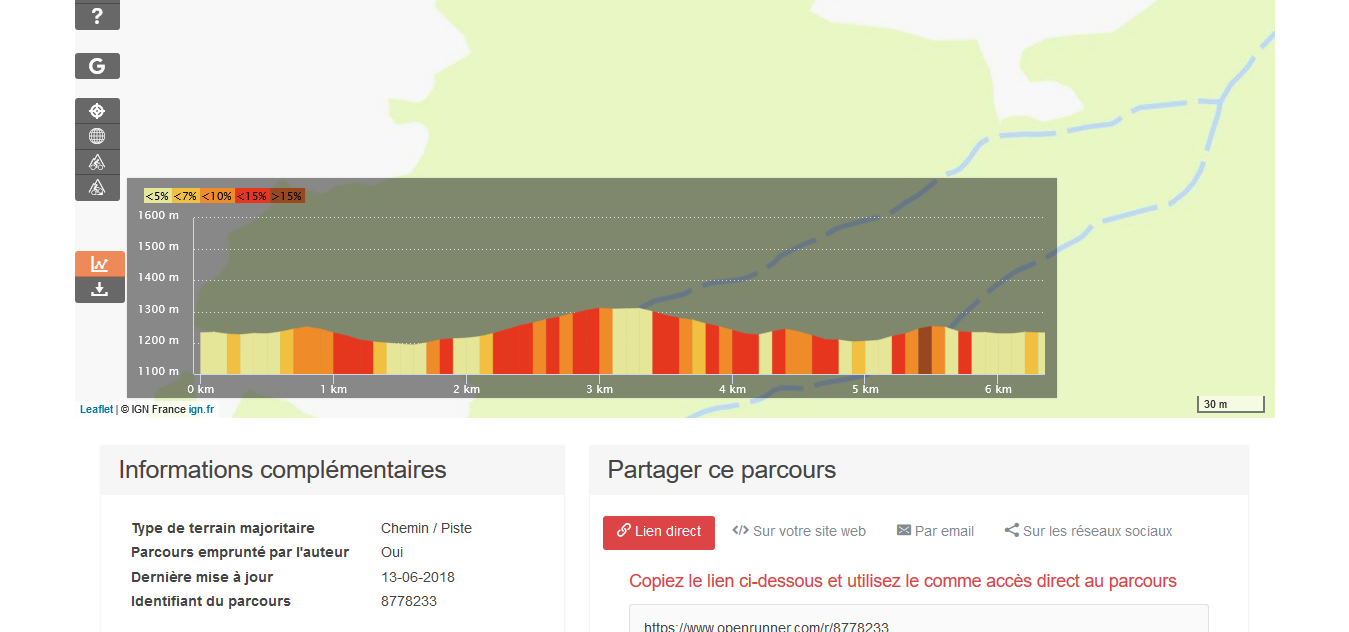 Commune de départ et dénomination de l’itinéraire : Auzat – Hameau de Remoul – La cascade de l’Artigue depuis RemoulDate, animateur(trice), nombre de participants (éventuel) :31.08.2015 - Jacky DeckerL’itinéraire est décrit sur les supports suivants : Trace Openrunner : 8774233 OTClassification, durée du parcours, dénivelé positif, distance, durée :Promeneur – 3 h 00 – 200 m – 6 km – ½ journéeBalisage : JauneParticularité(s) : Site ou point remarquable :La cascade de l’Artigue sur le ruisseau du même nom, fréquentée par les amateurs de canyoningLes nombreuses et belles maisons en pierre restaurées rencontrées depuis Remoul jusqu’au hameau de L’Artigue, lui-même très joli.Trace GPS : NonDistance entre la gare de Varilhes et le lieu de départ : 51 kmObservation(s) : Un peu au-dessus de la cascade et du confluent des ruisseaux d’Estats et de l’Artigue existait un joli site boisé, idéal pour une pause ou un pique-nique. Lors de la sortie du 30 août 2015, il a été constaté qu’il avait été bouleversé par une avalanche.